Rapport package teamF test2011-04-26 20:25 CETDescriptionThis template will run an F-test to check if two continuous variables have the same means.IntroductionF test compares the means of two continuous variables. In other words it shows if their means were statistically different. We should be careful, while using the F test, because of the strict normality assumption, where strict means approximately normal ditribution is not enough to satisfy that.Normality assumption check (Internet usage for educational purposes (hours per day))The Shapiro-Wilk test, the Lilliefors test and the Anderson-Darling test help us to decide if the above-mentioned assumption can be accepted of the Internet usage for educational purposes (hours per day).So, the conclusions we can draw with the help of test statistics:based on Lilliefors test, distribution of Internet usage for educational purposes (hours per day) is not normalAnderson-Darling test confirms violation of normality assumptionaccording to Shapiro-Wilk test, the distribution of Internet usage for educational purposes (hours per day) is not normalAs you can see, the applied tests confirm departures from normality.Normality assumption check (Age)The Shapiro-Wilk test, the Lilliefors test and the Anderson-Darling test help us to decide if the above-mentioned assumption can be accepted of the Internet usage for educational purposes (hours per day).So, the conclusions we can draw with the help of test statistics:based on Lilliefors test, distribution of Age is not normalAnderson-Darling test confirms violation of normality assumptionaccording to Shapiro-Wilk test, the distribution of Age is not normalAs you can see, the applied tests confirm departures from normality.In this case it is advisable to run a more robust test, then the F-test.DescriptionThis template will run an F-test to check if two continuous variables have the same means.IntroductionF test compares the means of two continuous variables. In other words it shows if their means were statistically different. We should be careful, while using the F test, because of the strict normality assumption, where strict means approximately normal ditribution is not enough to satisfy that.The F-testHere is the the result of the F test to compare the means of Internet usage for educational purposes (hours per day) and Age.We can see from the table (in the p-value coloumn) that there is a significant difference between the means of Internet usage for educational purposes (hours per day) and Age.DescriptionThis template will run an F-test to check if two continuous variables have the same means.IntroductionF test compares the means of two continuous variables. In other words it shows if their means were statistically different. We should be careful, while using the F test, because of the strict normality assumption, where strict means approximately normal ditribution is not enough to satisfy that.The F-testHere is the the result of the F test to compare the means of cyl and drat.We can see from the table (in the p-value coloumn) that there is a significant difference between the means of cyl and drat.This report was generated with R (3.0.1) and rapport (0.51) in 0.814 sec on x86_64-unknown-linux-gnu platform.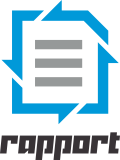 MethodStatisticp-valueLilliefors (Kolmogorov-Smirnov) normality test0.22232.243e-92Anderson-Darling normality test42.043.31e-90Shapiro-Wilk normality test0.79856.366e-28MethodStatisticp-valueLilliefors (Kolmogorov-Smirnov) normality test0.176.193e-54Anderson-Darling normality test32.161.26e-71Shapiro-Wilk normality test0.82169.445e-27MethodStatisticp-valueF test to compare two variances0.086183.772e-180MethodStatisticp-valueF test to compare two variances11.161.461e-09